faitsdivers48Un employé de Roissy trouve 20.000 euros par terre et les garde pour lui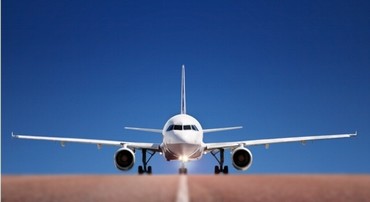 En début de semaine, un employé intérimaire de Roissy (Val d'Oise) a trouvé par terre 20.000 euros en billets dans un couloir de l'aéroport. Il les a mis discrètement dans sa poche et les a gardés pour lui. 

Mercredi matin, un diplomate auprès de la mission marocaine à l'ONU quittait les salons VIP d'Air France lorsque deux téléphones portables sont tombés de sa sacoche, restée ouverte. C'est là qu'il s'est rendu compte que 20.000 euros avaient disparu. 

Après avoir tenté sans succès de retrouver son argent, il a signalé la perte aux autorités et a embarqué dans l'avion. 

La Police aux frontières a alors visionné la vidéo-surveillance qui a filmé le salarié ramasser l'argent. 

Le suspect a été interpellé mercredi soir puis placé en garde à vue, avant d'être remis en liberté le lendemain matin. Il a immédiatement perdu son emploi et sera jugé ultérieurement. 10.000 euros ont d'ores et déjà été retrouvés. 